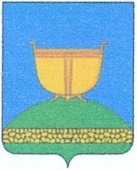 СОВЕТ ВЫСОКОГОРСКОГО
МУНИЦИПАЛЬНОГО РАЙОНА
РЕСПУБЛИКИ ТАТАРСТАНТАТАРСТАН РЕСПУБЛИКАСЫ
БИЕКТАУ МУНИЦИПАЛЬРАЙОН СОВЕТЫ   Кооперативная ул., 5, пос. ж/д станция Высокая Гора,	Кооперативная ур., 5, Биектау т/ю станциясе поселогы,    Высокогорский район, Республика Татарстан, 422700	Биектау районы, Татарстан Республикасы, 422700    Тел.: +7 (84365) 2-30-50, факс: 2-30-86, e-mail: biektau@tatar.ru, www.vysokaya-gora.tatarstan.ru                     РЕШЕНИЕ                                                                  КАРАР              28 декабря 2019 года                                                          № 348Об утверждении перечня получателей средств, передаваемыхиз бюджета Республики Татарстан и федерального бюджета,бюджету Высокогорского муниципального района на реализациюгосударственных полномочий в 2020 году           В соответствии со статьей 86 Бюджетного кодекса Российской Федерации, Уставом Высокогорского муниципального района Совет Высокогорского муниципальногоРЕШИЛ:1.Утвердить следующий перечень получателей средств, передаваемых из бюджета Республики Татарстан и федерального бюджета, бюджету Высокогорского муниципального района на реализацию государственных полномочий в 2020 году:2. Обнародовать настоящее постановление разместив на официальном сайте Высокогорского муниципального района http://vysokaya-gora.tatarstan.ru.3. Контроль за исполнением настоящего решения возложить на постоянную комиссию по бюджету, финансам и экономической политике Совета Высокогорского муниципального района.Председатель Совета,Глава муниципального района                                                                 Р.Г.КалимуллинНазначение субвенций и дотацийЗаконы РТ и РФ о передаче государственных полномочийуполномоченный орган, получатель средств,  (ответственное должностное лицо)Сумма, определенная Законом РТ № 92-ЗРТ  от 30.11.2019 на 2020 год, тыс. рублей№ приложения к Закону РТ "О бюджете Республики Татарстан на 2020 год"             № 92-ЗРТ от 30.11.2019 Субвенция на реализацию государственных полномочий по  расчёту и предоставлению дотаций поселениям из РФФП поселенийот 22.12.2005№132-ЗРТ Исполком Высокогорского МР (Шайдуллин Д.Ф.)430,517Субвенция на осуществление полномочий по государственной регистрации актов гражданского состоянияот 30.12.2005№146-ЗРТ (изменениями от 09.01.2007 № 2-ЗРТ)Исполком Высокогорского МР (Шайдуллин Д.Ф.) и  исполкомы сельских поселений (главы СП, руководители исполкома  СП)1514,938Субвенция на реализацию государственных полномочий по образованию и организации деятельности  комиссий по делам несовершеннолетних и защите их правот 30.12.2005№143-ЗРТ Исполком Высокогорского МР (Шайдуллин Д.Ф.)722,721Субвенция на реализацию государственных полномочий по образованию и организации деятельности административных комиссийот 30.12.2005№144-ЗРТ Исполком Высокогорского МР(Шайдуллин Д.Ф.)366,822Субвенции на реализацию государственных полномочий в сфере государственной молодёжной политикиот 07.04.2006№ 29-ЗРТ Исполком Высокогорского МР (Шайдуллин Д.Ф.)  и МУ Отдел молодежи (Миннебаев Н.Н.)344,523Субвенции  на осуществление полномочий по первичному воинскому учету на территориях, где отсутствуют военные комиссариаты, находящиеся в ведении муниципальных районовот 11.12.2006№ 78-ЗРТ Исполкомы сельских поселений   (главы СП, руководители  исполкомов СП)3222,636Субвенция на реализацию государственных полномочий в области образованияот 17.12.2005№ 129-ЗРТ Исполком Высокогорского МР (Шайдуллин Д.Ф.)   и МКУ Отдел образования (Ахметзянов Н.К.)344,520Субвенция на обеспечение государственных гарантий прав граждан на получение общедоступного и бесплатного дошкольного, начального общего, среднего (полного) общего образования, а также дополнительного образования в общеобразовательных учрежденияхот 17.12.2005№ 129-ЗРТ МКУ Отдел образования (Ахметзянов Н.К.)262741,618Субвенция на обеспечение государственных гарантий прав граждан на получение общедоступного и бесплатного дошкольного образования в муниципальных дошкольных образовательных организацияхот 17.12.2005№ 129-ЗРТ МКУ Отдел образования (Ахметзянов Н.К.)101995,119Субвенции на реализацию полномочий по осуществлению информационного обеспечения образовательных учрежденийот 22.02.2006 № 15-ЗРТ (изменениями от 06.12.2006 № 74-ЗРТ)МКУ Отдел образования (Ахметзянов Н.К.) 4797,220Субвенции на реализацию государственных полномочий Республики Татарстан в области архивного делаот 24.12.2007 № 63-ЗРТ Исполком Высокогорского МР (Шайдуллин Д.Ф.)62,724Субвенции на реализацию государственных полномочий по организации и осуществлению деятельности по опеке и попечительствуот 20.03.2008№ 7-ЗРТ Исполком Высокогорского МР(Шайдуллин Д.Ф.) 889,625Субвенции на реализацию государственных полномочий  в сфере организации  проведения мероприятий по предупреждению и ликвидации болезней животных их лечению, отлову и содержанию безнадзорных животных, защите населения  от болезней, общих для человека и животныхот 13.01.2012 № 9-ЗРТ Исполком Высокогорского МР (Шайдуллин Д.Ф.)2018,629Субвенции на реализацию государственных полномочий  по определению перечня должностных лиц, уполномоченных составлять протокола об административных правонарушенияхот 30.07.2010 № 60-ЗРТ Исполком Высокогорского МР (Шайдуллин Д.Ф.) 0,528Субвенции на реализацию государственных полномочий по назначению и выплате ежемесячной денежной выплаты на содержание детей-сирот и детей. Оставшихся без попечения родителей, переданных под опеку (попечительство), в приемные семьи, и вознаграждения , причитающегося опекунам или попечителям, исполняющим свои обязанности возмездноот 20.03.2008№7-ЗРТ МКУ Отдел образования (Ахметзянов Н.К.) 14149,726Субвенции на реализацию государственных полномочий в сфере обеспечения равной доступности услуг общественного транспорта от 19.12.2008№123-ЗРТ Исполком Высокогорского МР (Шайдуллин Д.Ф.) 9,532Субвенции на реализацию государственных полномочий по организации осуществления мероприятий по проведению дезинфекции, дезинсекции и дератизации, санитарно-противоэпидемических (профилактических) мероприятийот 16.03.2006№ 19-ЗРТ Исполком Высокогорского МР(Шайдуллин Д.Ф.)  829,430Субвенции на реализацию полномочий по сбору информации от поселений, входящих в муниципальный район, необходимой для ведения регистра муниципальных нормативных правовых актов РТИсполком Высокогорского МР(Шайдуллин Д.Ф.)  3,633Субвенции на реализацию государственных полномочий по осуществлению государственного контроля в области долевого строительства многоквартирных домов и иных объектов недвижимостиот 27.12.2007 № 66-ЗРТ Исполком Высокогорского МР(Шайдуллин Д.Ф.)  227,227Субвенции по составлению (изменению) списков  кандидатов в присяжные заседателиот 20.08.2005 №113-ФЗ Исполком Высокогорского МР(Шайдуллин Д.Ф.)  25,137ИТОГО394696,3